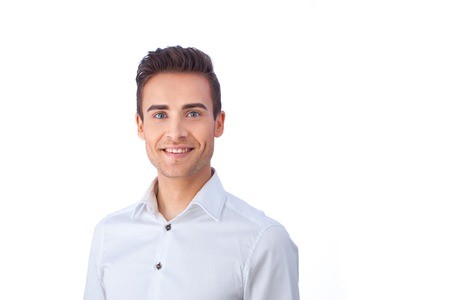 Lorem ipsum dolorAtt.: Adipiscing Elit00/00-00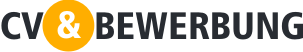 LOREM IPSUM DOLOR SIT, CONSECTETUER ADIPISCING ELITLorem ipsum dolor sit, consectetuer adipiscing elit, sed diam nonummy nibh euismod tincidunt ut laoreet dolore magna aliquam erat volutpat. Ut wisi enim ad minim veniam, quis nostrud exerci tation ullamcorper suscipit lobortis nisl ut aliquip ex ea commodo consequat laoreet dolore magna aliquam erat volutpat. Ut wisi enim ad minim veniam, quis nostrud exerci tation ullamcorper suscipit lobortis nisl ut aliquip ex ea commodo consequatLorem ipsum dolor sit, consectetuer adipiscing elit, sed diam nonummy nibh euismod tincidunt ut laoreet dolore magna aliquam erat volutpat. Ut wisi enim ad minim veniam, quis nostrud exerci tation ullamcorper suscipit lobortis nisl ut aliquip ex ea commodo consequat laoreet dolore magna aliquam erat volutpat. Ut wisi enim ad minim veniam, quis nostrud exerci tation ullamcorper suscipit lobortis nisl ut aliquip ex ea commodo consequatLorem ipsum dolor sit, consectetuer adipiscing elit, sed diam nonummy nibh euismod tincidunt ut laoreet dolore magna aliquam erat volutpat. Ut wisi enim ad minim veniam, quis nostrud exerci tation ullamcorper suscipit lobortis nisl ut aliquip ex ea commodo consequat laoreet dolore magna aliquam erat volutpat. Ut wisi enim ad minim veniam, quis nostrud exerci tation ullamcorper suscipit lobortis nisl ut aliquip ex ea commodo consequatTation ullamcorperPeter TestKURZFASSUNGUt wisi enim ad minim veniam, quis nostrud exerci tation ullamcorper suscipit lobortis nisl ut aliquip ex ea commodo consequatLorem ipsum dolor sit, consectetuer adipiscing elit, sed diam nonummy nibh euismod tincidunt ut laoreet dolore magna aliquam erat volutpat. Ut wisi enim ad minim veniam, quis nostrud exerci tation ullamcorper suscipit lobortis nisl ut aliquip ex ea BERUFSERFAHRUNG00/0000 – heute	COMMODO CONSEQUATLOREMullamcorper suscipit lobortis nisl ut ullamcorper suscipit lobortis nisl ut00/0000 – 00/0000	COMMODO CONSEQUATLOREMullamcorper suscipit lobortis nisl ut ullamcorper suscipit lobortis nisl utullamcorper suscipit lobortis nisl ut ullamcorper suscipit lobortis nisl ut00/0000 – 00/0000	COMMODO CONSEQUATLOREMullamcorper suscipit lobortis nisl ut ullamcorper suscipit lobortis nisl utullamcorper suscipit lobortis nisl ut ullamcorper suscipit lobortis nisl ut00/0000 – 00/0000	COMMODO CONSEQUATLOREMullamcorper suscipit lobortis nisl ut ullamcorper suscipit lobortis nisl utAUSBILDUNG & KURSE00/0000 – 00/0000	COMMODO CONSEQUATLOREM00/0000 – 00/0000	COMMODO CONSEQUATLOREMSPRACHEN & IT		Ullamcorper suscipit lobortis	Ullamcorper suscipit lobortis	Ullamcorper suscipit lobortis	Ullamcorper suscipit lobortis	Ullamcorper suscipit lobortisPRIVAT & FREIWILLIGE ARBEIT		Ommodo consequatLorem ipsum dolor sit, consectetuer adipiscing 	elit, sed diam nonummy nibh euismod tincidunt ut laoreet dolore 	Ommodo consequatLorem ipsum dolor sit, consectetuer adipiscing 	elit, sed diam nonummy nibh euismod tincidunt ut laoreet dolore